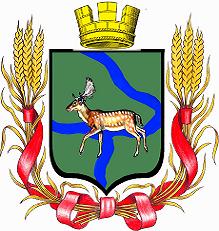 РОССИЙСКАЯ   ФЕДЕРАЦИЯДума  Еланского  городского  поселенияЕланского  муниципального  районаВолгоградской  области четвёртого созываПроект РЕШЕНИЯ                                      29 июля 2020 года                                                                                                     № 41/7                     О внесении изменений в Решение Думы Еланского городского поселения от 17.10.2013 № 287/41  "О создании муниципального дорожного фонда Еланского городского поселения и утверждении Положения о порядке формирования и использования муниципального дорожного фонда Еланского городского поселения"Рассмотрев протест прокурора Еланского района от 05.06.2020 № 7-43-2020, в соответствии с Федеральным законом от 8 ноября 2007 года № 257-ФЗ "Об автомобильных дорогах и о дорожной деятельности в Российской Федерации и о внесении изменений в отдельные законодательные акты Российской Федерации", руководствуясь Федеральным законом от 06 октября 2003 года № 131-ФЗ "Об общих принципах организации местного самоуправления в Российской Федерации", ч. 1ст. 179.4 Бюджетного кодекса Российской Федерации, Законом Волгоградской области от 7 ноября 2011 года № 2246-ОД "О дорожном фонде Волгоградской области", Уставом Еланского городского поселения Еланского муниципального района Волгоградской областиДума Еланского городского поселения четвертого созыва РЕШИЛА: 1.  В Решение Думы Еланского городского поселения от 17.10.2013 № 287/41  "О создании муниципального дорожного фонда Еланского городского поселения и утверждении Положения о порядке формирования и использования муниципального дорожного фонда Еланского городского поселения"  (далее - Решение), внести следующие изменения: п. 2 Порядок формирования дорожного фонда изложить в новой редакции: « 2.1. Объем бюджетных ассигнований дорожного фонда Еланского городского поселения утверждается решением Думы Еланского городского поселения Еланского муниципального района Волгоградской области о бюджете Еланского городского поселения на очередной финансовый год (очередной финансовый год и плановый период) в размере не менее прогнозируемого объема доходов бюджета Еланского городского поселения Еланского муниципального района Волгоградской области, установленных Решением Думы Еланского городского поселения Еланского муниципального района Волгоградской области, за счёт средств от:- акцизов на автомобильный бензин, прямогонный бензин, дизельное топливо, моторные масла для дизельных и (или) карбюраторных (инжекторных) двигателей, производимые на территории Российской Федерации, подлежащих зачислению в местный бюджет;- доходов местных бюджетов от транспортного налога (если законом субъекта Российской Федерации установлены единые нормативы отчислений от транспортного налога в местные бюджеты);- иных поступлений в местный бюджет, утверждённых решением Думы Еланского городского поселения Еланского муниципального района Волгоградской области, предусматривающим создание муниципального дорожного фонда.2.2. Порядок формирования и использования бюджетных ассигнований дорожного фонда Еланского городского поселения устанавливается решением Думы Еланского городского поселения Еланского муниципального района Волгоградской области в соответствии с Положением о бюджетном процессе в Еланском городском поселении Еланского муниципального района Волгоградской области.2.3. Бюджетные ассигнования дорожного фонда Еланского городского поселения, не использованные в текущем финансовом году, направляются на увеличение бюджетных ассигнований дорожного фонда Еланского городского поселения в очередном финансовом году».    2. Контроль за исполнением решения возложить на постоянную комиссию по бюджетной, налоговой и экономической политике Думы Еланского городского поселения Еланского муниципального района Волгоградской области.3. Настоящее решение вступает в силу с момента его обнародования и подлежит размещению на официальном сайте Администрации Еланского городского поселения Еланского муниципального района Волгоградской области.Председатель ДумыЕланского городского поселения Еланского муниципального района Волгоградской области                                                                              Е.В. Русяев                                                             Глава Еланского городского поселения Еланского муниципального районаВолгоградской области                                                                              А.С. Гугучкин